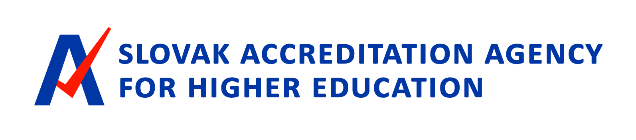 Declaration of Consent to the Registration in the List of Reviewersaccording to Act No. 269/2018 Coll. on Quality Assurance in Higher Education and on the amendment to Act No. 343/2015 Coll. on Public Procurement and on the amendment to certain acts, as amended (hereafter "the Act")§ 8 (5)Persons are registered in the list of reviewers for a term of six years with their written consent, and successive terms are permitted. A reviewer may be removed from the list of reviewers before the expiration of the period for which they were registered upon their request or at the initiation of the Agency.§ 18 (1) For the purposes of conducting its activities, the Agency shall process the following data on reviewers:a) given name and surname,
b) academic degree, scientific-pedagogical degree, artistic-pedagogical degree or scientific degree,
c) date of birth,
d) place of permanent residence,e) phone number and email address,
f) start and end of the period of registration in the list of reviewers,
g) name of the study field in which they are pedagogically, scientifically or artistically active,
h) name of the study field in which they received their higher education; if they have completed habilitation proceedings or an inauguration proceedings, then also the name of the habilitation or inauguration field in which the proceedings were conducted, 
i) identification details of their employer,
j) in the case of students, identification data concerning the higher education institution they are attending,
k) in the case of students, name of the study field in which the study programme they are enrolled in is being provided,
l) in the case of reviewers, information concerning the membership in a review panel (working group) with a reference to the submitted and published application they are or were reviewing and to the evaluation report they were involved in completing,
m) information concerning the training completed by the reviewers within their professional development.The Agency shall publish the details specified in the subsection (1) a), b) and f) to l) on its website.According to § 4 (2) h), the Agency publishes on its website, among other things, the review panel evaluation reports after them being discussed by the Executive Board. According to § 21 (5), the review panel shall specify all circumstances and facts within the evaluation report that served as the basis for its conclusions, the process used to assess these materials, an assessment of the level of fulfillment of the individual standards, identified deficiencies, recommendations for the party to the proceeding, a draft of the Agency’s decision or response and the given names and surnames of the members of the review panel.I, the undersigned   Given name and surname, degrees: Place of permanent residence: Identification details of the employer: Phone number and e-mail address (the ones you entered into your application form): hereby agree with the registration in the list of reviewers under the Act, I take into account the information on the processing and disclosure of personal data under the Act No. 18/2018 Coll. and I agree with the processing of other data for the purposes of internal quality assurance of the Agency and for the purposes of registration in the list of reviewers. The above mentioned personal data are stored for the period of six years since signing this declaration of consent.I as the data subject hereby confirm that I was informed about my right to withdraw this consent at any time by sending an e-mail request to gdpr@saavs.sk or a written request at the address of the controller: Slovenská akreditačná agentúra pre vysoké školstvo, Nám. Slobody 6943/11, 811 06 Bratislava – mestská časť Staré Mesto. The terms and conditions of processing the personal data are available to the data subjects at www.saavs.sk.Date:                                                                                   Signature: